Анонс событийных мероприятийна июль месяц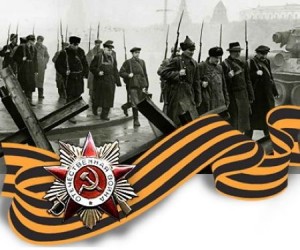 12 июля — День освобождения Зельвенщины от немецко-фашистских захватчиковИнструктор-методист по туризму Ольховик М.В. - 7054524.06.2018 началась II смена лагеря «Голубая волна». Смена продлится с 24.06.2018 по 11.07.2018 года.Работа оздоровительных лагерейЛагеря труда и отдыхаПалаточные туристические лагеря«Школа молодого фермера» (на базе агроусадьбы «Верес») – с 04.06.2018.Информацияо работе объединений по интересамв ГУО «Центр творчества детей и молодёжи г.п. Зельва»в летний период 2018 года2 июля 2018 года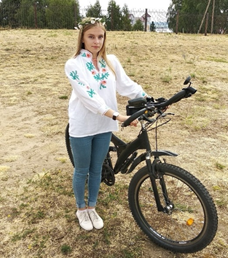 Районный велопробег #ВышиванкаВелоЗельва#Место проведения:  улицы г.п. Зельва, старт в 12:00 от летней эстрады по улице ПобедыОдно из главных условий участия – наличие в одежде элемента белорусской вышиванки или атрибута белорусского колорита (соломенная шляпа, веночек, пояс и т.д.).Регистрация участников – в 11:30.3 июля 2018 года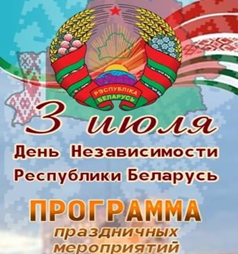 Празднование Дня Независимости Республики БеларусьМесто проведения: г. п. Зельва: центральная площадь, ул. Победы, комплекс Боевой Славы, летняя эстрада, стадион «Колос»Программа по ссылке: https://www.zelwa.by/programma-prazdnovaniya-dnya-nezavisimosti-respubliki-belarus-3/3 июля 2018 года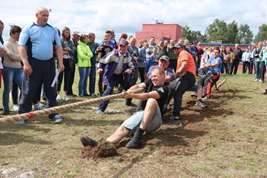 Спортивно-массовое мероприятие спартакиада организаций, предприятий, сельских Советов района, посвященная Дню Независимости РБМесто проведения: г.п. Зельва, стадион «Колос», начало в 12:005-7 июля 2018 года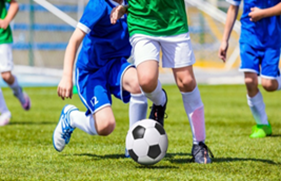 Участие в спортивном мероприятии соревновании Гродненской области по футболу «Кожаный мяч» (юноши, 2006-2007 г.р.)Место проведения: г. Щучин7 июля 2018 года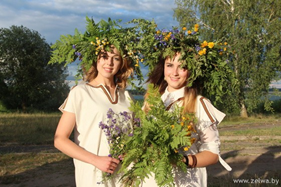 Районный праздник «Купалье»Место проведения: г.п. Зельва, пляж Зельвенского водохранилища9-10 июля 2018 года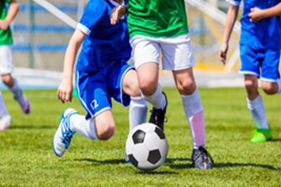 Участие в спартакиаде Гродненской области «Колосок» (зональный этап) по футболу для детей и юношей агрогородков, сельских населенных пунктов (юноши, 2004-2006 г.р.)Место проведения: г. Волковыскиюль 2018 года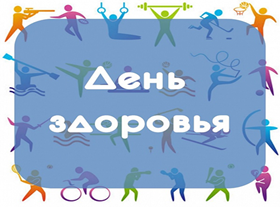 Спортивно-массовое мероприятие праздник «День здоровья»Место проведения: а/г Мижеричи, Зельвенский район, стадион Мижеричского д/с -БШ19-21 июля 2018 годаУчастие в спортивном мероприятии соревнованиях Гродненской области по футболу «Кожаный мяч» (юноши, 2004-2005 .р.)Место проведения: г.п. ЗельваУО «Государственная гимназия № 1 г.п. Зельва»ГУО «Средняя школа № 2 г.п. Зельва»УО «Государственная средняя школа № 3 г.п. Зельва»ГУО «УПК Мижеричский детский сад – базовая школа»ГУО «Центр коррекционно-развивающего обучения и реабилитации г.п. Зельва»ГУ «Детско-юношеская спортивная школа»с 01.06.2018ГУО «Елковская средняя школа»С 04.06.2018ГУО «Каролинская средняя школа»С 11.06.2018ГУО «Князевская средняя школа»С 11.06.2018ГУО «Голынковская средняя школа»С 18.06.2018УО «Государственная средняя школа № 3 г.п. Зельва»С 07.06.2018УО «Государственная средняя школа № 3 г.п. Зельва»С 11.06.2018ГУО «УПК Деречинский детский сад-средняя школа»С 04.06.2018ГУО «Князевская средняя школа»С 21.06.2018№Название кружка, секцииПедагогВремяпроведенияМесто проведенияПримечаниеИЮЛЬИЮЛЬИЮЛЬИЮЛЬИЮЛЬИЮЛЬ1.  	 Творческая мастерская «Непоседы»Семашко Е.А.Пн. 11.00-13.0014.00-16.00ЦТДиМ г.п. ЗельваОтпуск 18.06-15.07.181.  	 Творческая мастерская «Непоседы»Семашко Е.А.Вт. 11.00-13.0014.00-16.00ЦТДиМ г.п. ЗельваОтпуск 18.06-15.07.181.  	 Творческая мастерская «Непоседы»Семашко Е.А.Ср. 11.00-13.0015.00-17.00ЦТДиМ г.п. ЗельваОтпуск 18.06-15.07.181.  	 Творческая мастерская «Непоседы»Семашко Е.А.Чт. 11.00-13.0015.00-17.00ЦТДиМ г.п. ЗельваОтпуск 18.06-15.07.181.  	 Творческая мастерская «Непоседы»Семашко Е.А.Пт. 11.00-13.0015.00-17.00ЦТДиМ г.п. ЗельваОтпуск 18.06-15.07.182.Творческая мастерская «Калейдоскоп»Воронина Н.П.Пн. – пт. 14.00-16.00ЦТДиМ г.п. ЗельваОтпуск 14.06-11.07.183Кружок «Мозаика творчества»Андрианова Н.И.Пн. 11.00-13.00ЦТДиМ г.п. ЗельваОтпуск04-30.07-183Кружок «Мозаика творчества»Андрианова Н.И.Ср. 11.00-13.00ЦТДиМ г.п. ЗельваОтпуск04-30.07-184Творческая мастерская «Волшебный сундучок»Андрианова Н.И.Пн. 13.30-16.30ЦТДиМ г.п. ЗельваОтпуск04-30.07-184Творческая мастерская «Волшебный сундучок»Андрианова Н.И.Вт. 11.00-13.0013.30-16.30ЦТДиМ г.п. ЗельваОтпуск04-30.07-184Творческая мастерская «Волшебный сундучок»Андрианова Н.И.Ср. 13.30-16.30ЦТДиМ г.п. ЗельваОтпуск04-30.07-184Творческая мастерская «Волшебный сундучок»Андрианова Н.И.Чт. 11.00-13.0013.30-15.30ЦТДиМ г.п. ЗельваОтпуск04-30.07-184Творческая мастерская «Волшебный сундучок»Андрианова Н.И.Пт. 11.00-15.00ЦТДиМ г.п. ЗельваОтпуск04-30.07-185Кружок «Мастерская рукоделия»Жук Е.В.Вт. 17.00-19.00Чт. 17.00-19.00ЦТДиМ г.п. ЗельваОтпуск16-29.07.186Творческая мастерская «Мастерица»Жук Е.В.Вт. 10.00-13.0014.00-17.00ЦТДиМ г.п. ЗельваОтпуск16-29.07.186Творческая мастерская «Мастерица»Жук Е.В.Чт. 10.00-13.0014.00-17.00ЦТДиМ г.п. ЗельваОтпуск16-29.07.186Творческая мастерская «Мастерица»Жук Е.В.Пт. 10.00-13.0014.00-18.00ЦТДиМ г.п. ЗельваОтпуск16-29.07.18АВГУСТАВГУСТАВГУСТАВГУСТАВГУСТАВГУСТ1Кружок «Мастерская рукоделия»Жук Е.В.Вт. 17.00-19.00Чт. 17.00-19.00ЦТДиМ г.п. Зельва2Творческая мастерская «Мастерица»Жук Е.В.Вт. 10.00-13.0014.00-17.00ЦТДиМ г.п. Зельва2Творческая мастерская «Мастерица»Жук Е.В.Чт. 10.00-13.0014.00-17.00ЦТДиМ г.п. Зельва2Творческая мастерская «Мастерица»Жук Е.В.Пт. 10.00-13.0014.00-18.00ЦТДиМ г.п. Зельва3Творческая мастерская «Калейдоскоп»Воронина Н.П.Пн. – пт 14.00-16.00ЦТДиМ г.п. Зельва4Кружок «Мозаика творчества»Андрианова Н.И.Пн. 11.00-13.00ЦТДиМ г.п. Зельва4Кружок «Мозаика творчества»Андрианова Н.И.Ср. 11.00-13.00ЦТДиМ г.п. Зельва5Творческая мастерская «Волшебный сундучок»Андрианова Н.И.Пн. 13.30-16.30ЦТДиМ г.п. Зельва5Творческая мастерская «Волшебный сундучок»Андрианова Н.И.Вт. 11.00-13.0013.30-16.30ЦТДиМ г.п. Зельва5Творческая мастерская «Волшебный сундучок»Андрианова Н.И.Ср. 13.30-16.30ЦТДиМ г.п. Зельва5Творческая мастерская «Волшебный сундучок»Андрианова Н.И.Чт. 11.00-13.0013.30-15.30ЦТДиМ г.п. Зельва5Творческая мастерская «Волшебный сундучок»Андрианова Н.И.Пт. 11.00-15.00ЦТДиМ г.п. Зельва6.  	 Творческая мастерская «Непоседы»Семашко Е.А.Пн. 11.00-13.0014.00-16.00ЦТДиМ г.п. ЗельваОтпуск 18.06-15.07.186.  	 Творческая мастерская «Непоседы»Семашко Е.А.Вт.11.00-13.0014.00-16.00ЦТДиМ г.п. ЗельваОтпуск 18.06-15.07.186.  	 Творческая мастерская «Непоседы»Семашко Е.А.Ср. 11.00-13.0015.00-17.00ЦТДиМ г.п. ЗельваОтпуск 18.06-15.07.186.  	 Творческая мастерская «Непоседы»Семашко Е.А.Чт. 11.00-13.0015.00-17.00ЦТДиМ г.п. ЗельваОтпуск 18.06-15.07.186.  	 Творческая мастерская «Непоседы»Семашко Е.А.Пт. 11.00-13.0015.00-17.00ЦТДиМ г.п. ЗельваОтпуск 18.06-15.07.18